PAUTA DA 4º (QUARTA) SESSÃO ORDINÁRIA DA VIGÉSIMA QUINTA SESSÃO LEGISLATIVA DA SÉTIMA LEGISLATURA DA CÂMARA DE VEREADORES DO MUNICÍPIO DE CHUPINGUAIA-RO.01 DE MARÇO DE 2021                                  EXPEDIENTE RECEBIDO:  I-Leitura, discussão e votação da Ata da 3º Sessão Ordinária     realizada dia 22 de fevereiro de 2021. II - projeto de Lei nº:2.596/2021  III-  Requerimento: nº:02/2021     VI- Indicações: 51, 52, 54, 55, 61, 62, 63,64, 65,66,67,68,69,70,7172, 73, 74,75/2021               PALAVRA LIVRE DOS ORADORES INSCRITOS (7 min). 2ª PARTE                                       ORDEM DO DIA Discussão e Votação do Projeto de Lei nº:2.596/2021 Discussão e votação do Requerimento nº: 02/2021                EXPLICACÕES PESSOAIS DOS VEREADORES INSRITOS (5min)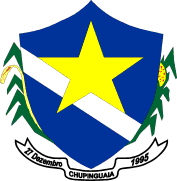 ESTADO DE RONDÔNIAPODER LEGISLATIVOCÂMARA MUNICIPAL DE CHUPINGUAIA          4º      SESSÃOORDINÁRIAESTADO DE RONDÔNIAPODER LEGISLATIVOCÂMARA DE VEREADORES DO MUNICÍPIO DE CHUPINGUAIA           PAUTA DA IMPRENSA    01/03/2021PROJETO DE             LEI;                  ASSUNTO    AUTORIA   Projeto de Lei        2.596/2021   AUTORIZA A ABERTURA DE CREDITO ESPECIAL POR TENDENCIA DE EXCESSO DE ARRECADAÇÃO NO VALOR DE R$159.976,00 NO VIGENTE ORÇAMENTO PROGRAMA.      Poder ExecutivoREQ UERIMENTO                  ASSUNTO    AUTORIAREQ UERIMENTO     Nº02/2021  -O retorno da PICK UP TORO PARA O Distrito de Boa Esperança.Ver: Éderson INDICAÇOES                    ASSUNTO      AUTORIA    51/2021      Solicito ao Executivo a possibilidade de providenciar energia elétrica e instalar uma caixa de água e construir uma casinha para guardar ferramentas de trabalho no cemitério de Chupinguaia.Ver: Ronaldo     52/2021      Solicito ao Executivo a possibilidade de providenciar o cascalhamento ao lado do frigorifico ate o curral.Ver: Ronaldo     54/2021      Solicito a Secretaria de Obras que seja feita a recuperação da estrada rural e duas pontes localizadas na linha 85, kapa 50 no Distrito de Nova Andradina. Ver: Maria     55/2021       Solicito a Excelentíssima Prefeita que dentro das possibilidades, providencie com urgência uma agencia dos correios no Distrito Guaporé.Ver: Maria      61/2021     Indica-se ao Poder Executivo, aditivos ao projeto da praça do Distrito do Novo Plano.Ver: Fernando     62/2021     Limpeza e a conservação da estrutura do antigo barracão do moto clube do Município de Chupinguaia.Ver: Fernando      63/2021     Indica-se ao Poder Executiva a instalação de lixeiras publicas nos Distrito de Novo Plano, Guaporé e Boa Esperança. e na Praça Cidade Alta no Município de Chupinguaia.Ver: Fernando      64/2021     Solicito com urgência que seja feito a instalação de lombadas na Rua Edson  Alexandre Vieira com acesso a Rua 7  de Setembro   no Município de ChupinguainaVer: idenei       65/2021     Solicito  com urgência que seja feito as tampas dos bueiros (boca de lobo) na esquina da Igreja Adventista  e enfrente ao posto de combustivel no Distrito de Boa Esperança.Ver: idenei       66/2021    Solicito que seja enviado ao órgão competente, para que seja pago o piso salarial para os ACS, bem como retroativo que os mesmos têm direito e não recebem.Ver: idenei      67/2021        Solicito com caráter de urgência a adequação do piso salarial dos professores. Ver: Antonio Bertozzi     68/2021        Solícito em caráter de urgência junto a Secretaria de Obras que faça o patrolamento das Ruas: Genivaldo Nunes, Elis Regis, e na Rua Jose Gesi Batista Ferreira.no setor 10 do Município de Chupinguaia.Ver: Antonio Bertozzi     69/2021       Solícito que a Secretaria de Obras veja a possibilidade de fazer 1 km de asfalto no Distrito do Corgão.Ver: Antonio Bertozzi     70/2021        Solicito ao Executivo que seja perfurado 02(dois) poços artesianos no Distrito de Boa Esperança Ver: Éderson     71/2021        Solicito ao Executivo em caráter de urgência que faça a manutenção do pátio da Escola Ana Paula Marques,no Distrito de Boa Esperança.Ver: Éderson     72/2021        Solicito ao Executivo que seja feita a compra de braços  de luminárias publicas para os Distritos e Municípios.Ver: Éderson    73/2021        Solicito que dentro das possibilidades que seja contratada duas ACS (agente comunitária de saúde) para atender o assentamento no Maranatan e Zé Bentão. Ver: Denílson:      74/2021     Solicito ao Executivo a possibilidade de providenciar a perfuração de um poço artesiano no Bairro Jardim Acácia em Chupinguaia.Ver: Ronaldo      75/2021     I-Solicito que seja deixado um dia da semana exclusivo para atendimento dentário para a população dos Assentamentos;     II-Solicito ainda caso seja possível, que seja disponibilizado um carro para buscar os moradores dos Assentamentos para o atendimento dentário.Ver: Vanderci